PENERAPAN PEMBELAJARAN GROUP INVESTIGATION MELALUI MEDIA PEMBELAJARAN BERBASIS LINGKUNGAN PADA MATERI PERTUMBUHAN PERKEMBANGAN MAKHLUK HIDUPKELAS III SDN 12 TANAH TINGGISKRIPSIOlehELA KUMALA DWINPM 171434170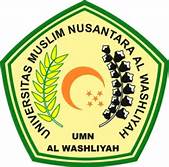 FAKULTAS KEGURUAN DAN ILMU PENDIDIKAN UNIVERSITAS MUSLIM NUSANTARA AL WASHLIYAHMEDAN2021PENERAPAN PEMBELAJARAN GROUP INVESTIGATION MELALUI MEDIA PEMBELAJARAN BERBASIS LINGKUNGAN PADA MATERI PERTUMBUHAN PERKEMBANGAN MAKHLUK HIDUPKELAS III SDN 12 TANAH TINGGISkripsi ini diajukan Sebagai Syarat Untuk Memperoleh Gelar Sarjana Pendidikan Pada Program Studi Pendidikan Guru Sekolah DasarOlehELA KUMALA DWINPM 171434170FAKULTAS KEGURUAN DAN ILMU PENDIDIKAN UNIVERSITAS MUSLIM NUSANTARA AL WASHLIYAHMEDAN2021